§7402.  Essential support worker reimbursementServices provided by essential support workers that are reimbursed by the department under the MaineCare program or another state-funded program must include in the reimbursement rate the following:  [PL 2021, c. 398, Pt. AAAA, §1 (NEW).]1.  At least 125% of the minimum wage.  An amount equal to at least 125% of the minimum wage established in Title 26, section 664, subsection 1 for the labor portion of the reimbursement rate.  An increase to the minimum wage must be applied to the reimbursement rate at the time the increase takes place; and[PL 2021, c. 398, Pt. AAAA, §1 (NEW).]2.  Taxes and benefits.  An amount necessary to reimburse the provider for taxes and benefits paid or costs incurred by the provider that are directly related to the reimbursed wage increase in subsection 1.  This amount must be adjusted whenever an increase to the minimum wage is applied to the reimbursement rate under subsection 1.[PL 2021, c. 398, Pt. AAAA, §1 (NEW).]3.  Effective date.  This section takes effect January 1, 2022.[PL 2021, c. 398, Pt. AAAA, §1 (NEW).]SECTION HISTORYPL 2021, c. 398, Pt. AAAA, §1 (NEW). The State of Maine claims a copyright in its codified statutes. If you intend to republish this material, we require that you include the following disclaimer in your publication:All copyrights and other rights to statutory text are reserved by the State of Maine. The text included in this publication reflects changes made through the First Regular and First Special Session of the 131st Maine Legislature and is current through November 1, 2023
                    . The text is subject to change without notice. It is a version that has not been officially certified by the Secretary of State. Refer to the Maine Revised Statutes Annotated and supplements for certified text.
                The Office of the Revisor of Statutes also requests that you send us one copy of any statutory publication you may produce. Our goal is not to restrict publishing activity, but to keep track of who is publishing what, to identify any needless duplication and to preserve the State's copyright rights.PLEASE NOTE: The Revisor's Office cannot perform research for or provide legal advice or interpretation of Maine law to the public. If you need legal assistance, please contact a qualified attorney.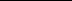 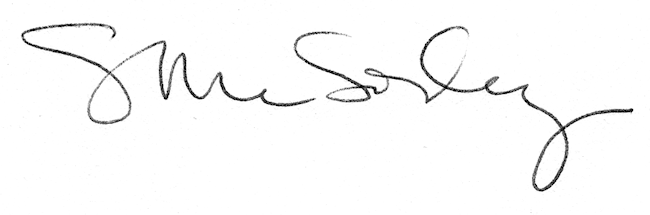 